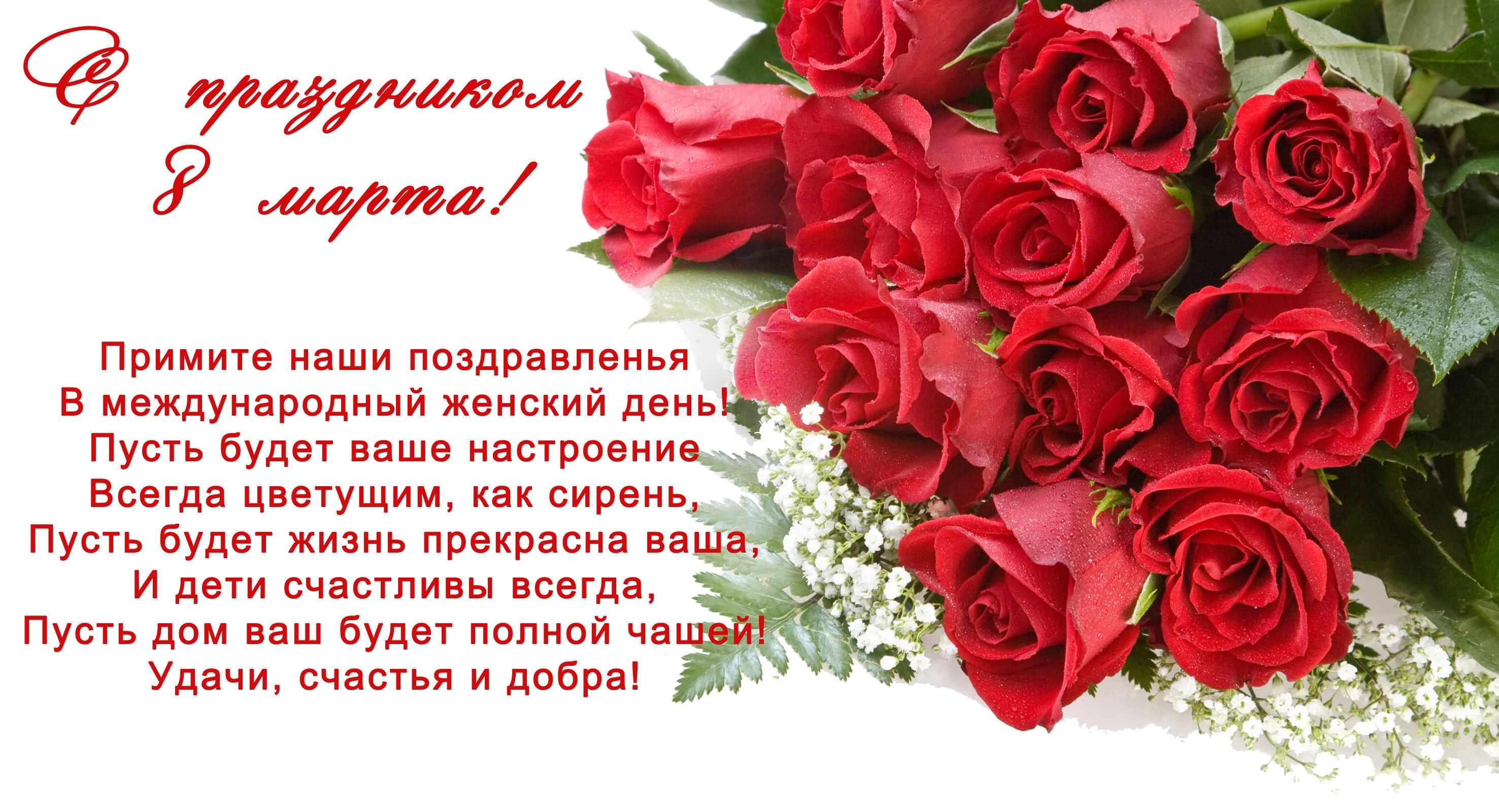 Дорогие и милые женщины!Московская региональная организация профсоюза работников РАН и её частица ПО ИГРАН